1. Your detailsName	____________________________Surname	____________________________2. Your locationCity	____________________________State	____________________________3. Your studies(Attach your curriculum vitae in pdf format)4. Motivation Statement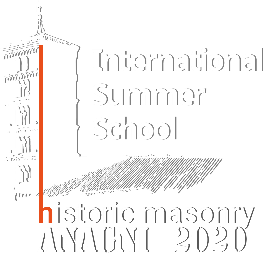 Date			Segovia 2024 – ISS Historic Masonry StructuresApplication Form